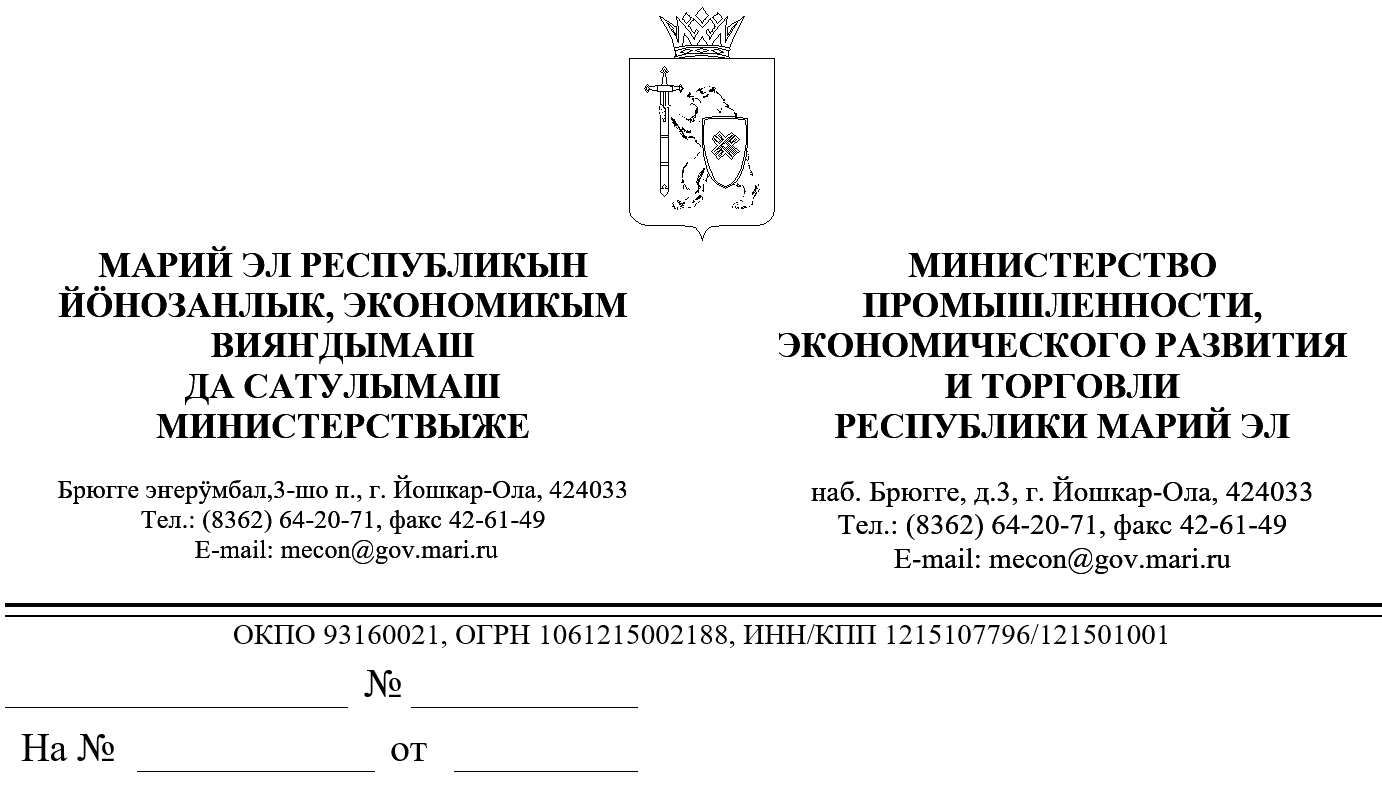 ЗАКЛЮЧЕНИЕоб оценке регулирующего воздействия на проектпостановления Правительства Республики Марий Эл «О региональном государственном геологическом контроле (надзоре), осуществляемом на территории Республики Марий Эл»В соответствии с пунктом 9 Порядка проведения оценки регулирующего воздействия проектов нормативных правовых актов Республики Марий Эл и экспертизы нормативных правовых актов Республики Марий Эл, утвержденного постановлением Правительства Республики Марий Эл от 22 ноября . № 353, Министерством промышленности, экономического развития и торговли Республики           Марий Эл проведена экспертиза проекта постановления Правительства Республики Марий Эл «О региональном государственном геологическом контроле (надзоре), осуществляемом на территории Республики Марий Эл» (далее – проект постановления), разработанного Министерством природных ресурсов, экологии и охраны окружающей среды Республики Марий Эл, пояснительной записки к нему и отчета о предварительной оценке регулирующего воздействия.Проект постановления разработан в соответствии с частью 1 статьи 37 Закона Российской Федерации от 21 февраля 1992 г. № 2395-I
«О недрах» (в редакции Федерального закона от 11 июня 2021 г.
№ 170-ФЗ «О внесении изменений в отдельные законодательные акты Российской Федерации в связи с принятием Федерального закона
«О государственном контроле (надзоре) и муниципальном контроле
в Российской Федерации» и предусматривает утверждение Положения
о региональном государственном геологическом контроле (надзоре), осуществляемом на территории Республики Марий Эл, и Перечня индикаторов риска нарушения обязательных требований для регионального государственного геологического контроля (надзора), осуществляемого          на территории Республики Марий Эл.Принятие проекта постановления не повлечет за собой: избыточных обязанностей, запретов и ограничений для субъектов предпринимательской и инвестиционной  деятельности; возникновения у субъектов предпринимательской 
или инвестиционной деятельности необоснованных расходов; возникновения необоснованных расходов республиканского бюджета Республики Марий Эл.Помазанов А.Н.  64-14-85МинистрС.И.Крылов